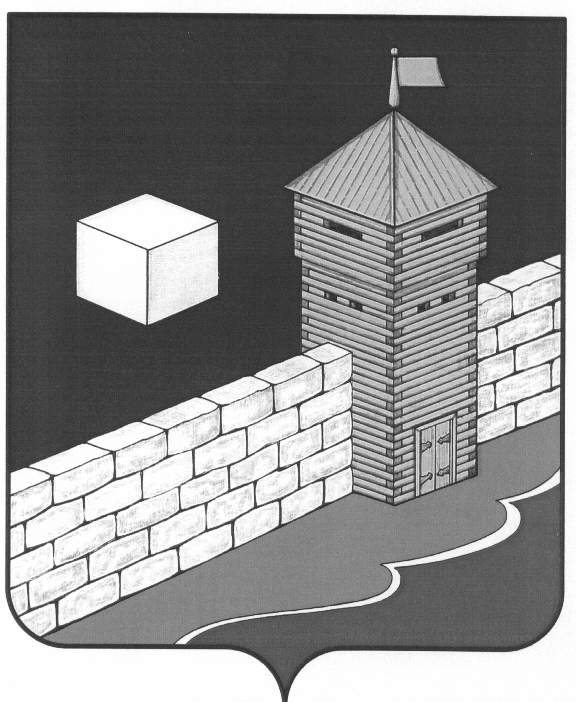 АДМИНИСТРАЦИЯ ЕТКУЛЬСКОГО МУНИЦИПАЛЬНОГО РАЙОНАПОСТАНОВЛЕНИЕ      06.03.2018 г      №   129                  с.ЕткульО подготовке проекта планировки и проекта межевания территории	Руководствуясь статьей 45 Градостроительного кодекса Российской Федерации, пунктом 20 статьи 14 Федерального закона № 131-ФЗ от 06.10.2003 «Об общих принципах организации местного самоуправления в Российской   Федерации»,   рассмотрев   заявление   кадастрового инженера ЗАО «ПИЦ УралТЭП» И.Н. Усольцева, действующего по доверенности ОАО «МРСК Урала» - «Челябэнерго» 74 АА 3945524 от 14.02.2018 г.,     администрация Еткульского муниципального района ПОСТАНОВЛЯЕТ:Подготовить проект планировки и проект межевания территории линейного объекта: «Реконструкция ВЛ 110 кВ Еманжелинка-Коркино № 1,2 с отпайками с образованием КВЛ 110 кВ Еманжелинка-Коркино I,II цепь с отпайками».Исполняющий обязанности главыЕткульского муниципального района                                    А.Н. Константинов